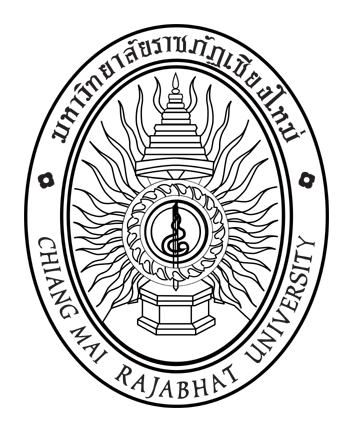 ใบเสนอชื่อเข้ารับการสรรหาเป็นผู้สมควรดำรงตำแหน่งผู้อำนวยการสำนักทะเบียนและประมวลผลมหาวิทยาลัยราชภัฏเชียงใหม่							วันที่ ..............................................................เรื่อง	การเสนอชื่อเข้ารับการสรรหาเป็นผู้สมควรดำรงตำแหน่งผู้อำนวยการสำนักทะเบียนและประมวลผลเรียน	ประธานกรรมการสรรหาบุคคลเพื่อแต่งตั้งเป็นผู้อำนวยการสำนักทะเบียนและประมวลผลสิ่งที่ส่งมาด้วย	ข้อมูลเบื้องต้นของผู้เข้ารับการสรรหาเป็นผู้สมควรดำรงตำแหน่งผู้อำนวยการสำนักทะเบียนและประมวลผล (แบบ 003)  จำนวน  1 ชุด	ตามประกาศคณะกรรมการสรรหาบุคคลเพื่อแต่งตั้งเป็นผู้อำนวยการสำนักทะเบียนและประมวลผล
เรื่อง กำหนดการและขั้นตอนการสรรหาผู้อำนวยการสำนักทะเบียนและประมวลผล ประกาศ ณ วันที่ 22 ธันวาคม 2566 กำหนดให้บุคลากรของมหาวิทยาลัยมีสิทธิเสนอชื่อผู้สมควรดำรงตำแหน่งผู้อำนวยการสำนักทะเบียนและประมวลผลคนละหนึ่งชื่อ ตามข้อบังคับมหาวิทยาลัยราชภัฏเชียงใหม่ ว่าด้วย หลักเกณฑ์และวิธีการสรรหาบุคคลเพื่อแต่งตั้งเป็นผู้อำนวยการ หัวหน้าส่วนราชการ หรือหัวหน้าหน่วยงานที่เรียกชื่ออย่างอื่นที่มีฐานะเทียบเท่าคณะ พ.ศ. 2559 
และที่แก้ไขเพิ่มเติม (ฉบับที่ 2) พ.ศ. 2562 โดยกำหนดให้ยื่นแบบเสนอชื่อ ระหว่างวันที่ 25 ธันวาคม 2566 – 
5 มกราคม 2567 นั้น	ข้าพเจ้า...........................................................................................ตำแหน่ง....................................................สังกัด.....................................................................................ขอเสนอชื่อบุคคลผู้สมควรดำรงตำแหน่งผู้อำนวยการสำนักทะเบียนและประมวลผล คือ.................................................................................................................................	ทั้งนี้ ได้แนบเอกสารข้อมูลเบื้องต้นของผู้สมควรดำรงตำแหน่งผู้อำนวยการผู้อำนวยการสำนักทะเบียน
และประมวลผล ตามแบบ 003 พร้อมนี้แล้ว	จึงเรียนมาเพื่อโปรดพิจารณา	ลงชื่อ.............................................................		        					(.........................................................)							               ผู้เสนอชื่อข้าพเจ้า...............................................................................................................................................................
ยินยอมเข้ารับการสรรหาเป็นผู้สมควรดำรงตำแหน่งผู้อำนวยการสำนักทะเบียนและประมวลผลลงชื่อ.............................................................(.........................................................) 								 ผู้ได้รับการเสนอชื่อการเสนอชื่อให้เสนอได้คนละหนึ่งชื่อ โดยต้องได้รับความยินยอมจากผู้ที่ได้รับการเสนอชื่อและส่งใบเสนอชื่อ ตามแบบ 002 พร้อมข้อมูลของผู้เข้ารับการสรรหาฯแบบ 003 ต้องยื่นภายในกำหนดระยะเวลาตามที่คณะกรรมการสรรหากำหนดไว้ หากล่วงเลยวันและเวลาดังกล่าวจะไม่ได้รับการพิจารณา สอบถามรายละเอียดเพิ่มเติมได้ที่สำนักงานสภามหาวิทยาลัย โทร. 0-5388-5321 และ download แบบฟอร์มได้ที่ www.council.cmru.ac.th(สามารถใช้แบบฟอร์มนี้ถ่ายสำเนาหรือจัดพิมพ์ขึ้นใหม่ได้)